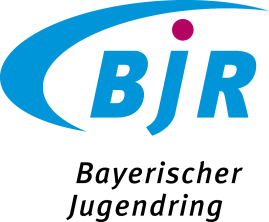 StellenausschreibungDer Bayerische Jugendring, Körperschaft des öffentlichen Rechts, sucht möglichst ab sofort eine/n Sachbearbeiter/in für Projektein Teilzeit (20,05 Stunden) zunächst befristet bis 31.12.2019Zu Ihren Aufgaben gehören:verwaltungsmäßige Abwicklung (insbesondere die buchhaltungsmäßige Abrechnung)  von zwei Projekten des Bayerischen JugendringsProjekt „SelbstVerständlich Inklusion“Projekt „Flüchtlinge werden Freunde“Vorbereitung der Zwischen- und AbschlussverwendungsnachweiseUnterstützung incl. Vor- und Nachbereitung von Veranstaltungen und Koordinierungstreffen sowie eventl. Teilnahme Pflege der Web-Seite zu den ProjektenWir erwarten von Ihnen:abgeschlossene Verwaltungsausbildung VFA-K oder Verwaltungsprüfung AL I, möglichst mehrjährige einschlägige Berufspraxisgute Kenntnisse im Verwaltungshandeln; wünschenswert ist Berufserfahrung im öffentlichen Dienstgute mündliche und schriftliche Ausdrucksfähigkeitwünschenswert ist die Fähigkeit zu interkultureller Kompetenz selbständiges und eigenverantwortliches Organisationstalent stets freundlicher und hilfsbereiter Umgang mit unseren Kundenherausfordernde Situationen entspannt mit Geduld, Ausgeglichenheit und Fingerspitzengefühl zu meisternWir bieten Ihneneine vielfältige, interessante Tätigkeit mit Verantwortung und Gestaltungsmöglichkeitenflexible ArbeitszeitgestaltungTeilnahme an attraktiven und vielfältigen WeiterbildungsangebotenVergütung bis zu TV-L EG 8 mit dem üblichen Leistungen des öffentlichen DienstesWir bitten Sie, Ihre vollständigen Bewerbungsunterlagen bis zum 14.September 2018 per E-Mail als ein  pdf-Dokument an schwarz.michael@bjr.de zu richten.